RESULTADO – TOMADA DE PREÇONº 2023247EXA44424HEMUO Instituto de Gestão e Humanização – IGH, entidade de direito privado e sem finslucrativos, classificado como Organização Social, vem tornar público o resultado daTomada de Preços, com a finalidade de adquirir bens, insumos e serviços para o HEMU -Hospital Estadual da Mulher, com endereço à Rua R-7, S/N, Setor Oeste, Goiânia, CEP:74.125-090.OBS: ENVIADO PDF DE CONFIRMAÇÃO BIONEXO COM AS INFORMAÇÕES DE RESULTADOVENCEDOROBJETOQUANTVALORVALOR TOTALUNITÁRIOH2TECNOLOGIA ESERVICOSMEDICOSLTDA CNPJ:PARECERCARDIOLOGICOADULTO2R$ 1.050,00R$ 2.100,00004.189.941/001-7644424/2023Goiânia/GO, 24 de Julho de 2023.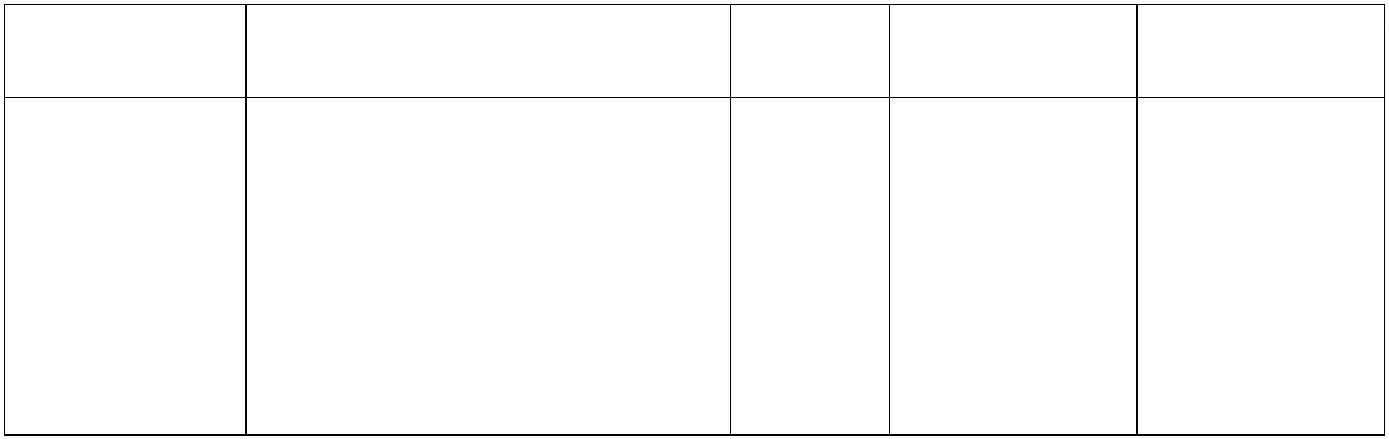 